คู่มือการสอนอ่านเขียนโดยการแจกลูกสะกดคำ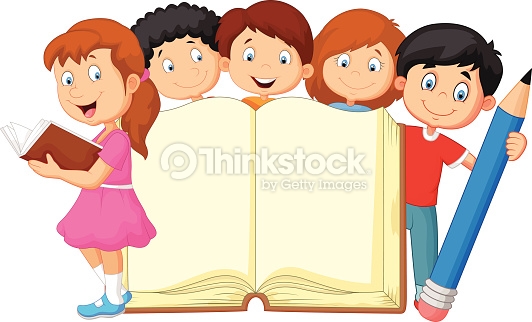 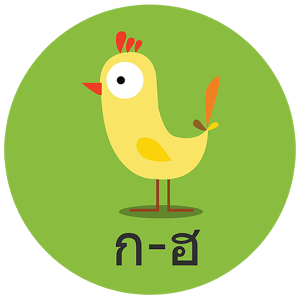 0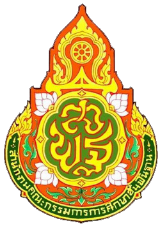 สถาบันภาษาไทย สำนักวิชาการและมาตรฐานการศึกษาสำนักงานคณะกรรมการการศึกษาขั้นพื้นฐานกระทรวงศึกษาธิการ